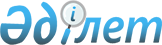 Тарбағатай ауданының Құмкөл ауылдық округiнiң Шыбынды учаскесіне шектеу iс-шараларын белгiлеу туралы
					
			Күшін жойған
			
			
		
					Шығыс Қазақстан облысы Тарбағатай ауданы әкімдігінің 2014 жылғы 26 тамыздағы № 374 қаулысы. Шығыс Қазақстан облысының Әділет департаментінде 2014 жылқы 07 қазанда № 3499 болып тіркелді. Күші жойылды - Шығыс Қазақстан облысы Тарбағатай ауданы әкімдігінің 2016 жылғы 24 ақпандағы № 99 қаулысымен      Ескерту. Ескерту. Күші жойылды - Шығыс Қазақстан облысы Тарбағатай ауданы әкімдігінің 24.02.2016 № 99 қаулысымен (қол қойылған күнінен бастап қолданысқа енгізіледі).

      РҚАО-ның ескертпесі.

      Құжаттың мәтінінде түпнұсқаның пунктуациясы мен орфографиясы сақталған.

      Қазақстан Республикасының 2001 жылғы 23 қаңтардағы "Қазақстан Республикасындағы жергiлiктi мемлекеттiк басқару және өзiн-өзi басқару туралы" Заңының  31 бабы 1 тармағы 18) тармақшасына, Қазақстан Республикасының 2002 жылғы 10 шiлдедегi "Ветеринария туралы" Заңының 10 бабы  2 тармағының 9) тармақшасына сәйкес және Тарбағатай ауданының бас мемлекеттiк ветеринариялық-санитариялық инспекторының 2014 жылғы 12 маусымдағы № 297 ұсынысы негiзiнде Тарбағатай ауданының әкiмдiгi ҚАУЛЫ ЕТЕДI:

      1. Тарбағатай ауданының Құмкөл ауылдық округiнiң Шыбынды учаскесінде ірі қара малдарынан бруцеллез ауруының шығуына байланысты  шектеу іс-шаралары белгіленсін.

      2. Осы қаулының орындалуына бақылау жасау аудан әкімінің орынбасары С.Жақаевқа жүктелсін.

      3. Осы қаулы алғашқы ресми жарияланған күнінен кейін күнтізбелік он күн өткен соң қолданысқа енгізіледі. 


					© 2012. Қазақстан Республикасы Әділет министрлігінің «Қазақстан Республикасының Заңнама және құқықтық ақпарат институты» ШЖҚ РМК
				
      Аудан әкiмiнің

      міндетін атқарушы 

С. Жақаев
